Муниципальное бюджетное общеобразовательное учреждениесредняя общеобразовательная школа пос. ИзвестковыйАмурского муниципального района Хабаровского края ОТЧЕТо результатах самообследования 2016-2017 учебный год2017Структура отчета о самообследовании:1.	Аналитическая часть2.	Результаты анализа, оценка образовательной деятельности:2.1.	Структура образовательного учреждения и система управления;2.2.	 Содержание и качество подготовки обучающихся;2.3.	Организация учебного процесса;2.4.	 Востребованность выпускников;2.5.	Качество кадрового обеспечения;2.6.	Качество учебно-методического обеспечения, библиотечно-          информационного обеспечения;2.7.	Материально-техническая база;2.8.Внутренняя система оценки качества образования;2.9.Анализ показателей деятельности организации.3.Показатели образовательной деятельности.    Самообследование муниципального бюджетного образовательного учреждения средней общеобразовательной школы пос. Известковый  (далее – Школа) проводилось в соответствии с Законом Российской Федерации от 29.12.2012 N 273-ФЗ "Об образовании в Российской Федерации", приказом Министерства образования и науки Российской Федерации (Минобрнауки России) от 14 июня 2013 г. N 462 "Об утверждении Порядка проведения самообследования образовательной организацией", внутренними локальными актами Школы.Целями проведения самообследования являются обеспечение доступности и открытости информации о деятельности организации, а также подготовка отчета о результатах самообследования.1.	Аналитическая частьМБОУ СОШ  пос. Известковый  является муниципальным образовательным учреждением, ориентированным на создание единого образовательного пространства для успешной социализации сельского школьника в современном обществе. Формирование компетентной, духовно-нравственной личности, способной к самоопределению в обществе.В соответствии с намеченными задачами школа работала по плану, составленному на 1 год. В плане были отражены планы работ: методических объединений, педагога-организатора ( план воспитательных мероприятий), преподавателя-организатора ОБЖ, работа с родителями обучающихся, работа педагога - библиотекаря. В плане работы  освещена деятельность школы, направленная на предоставление разностороннего базового образования, предусмотрен  график  внутришкольного контроля.  	 Анализируя работу за 2016-2017г. следует указать на необходимость более строгого подхода при составлении плана работы, на то, что объективные  условия требуют постоянной корректировки планов. Только при таком условии возможна успешная реализация поставленных целей и задач.1.1. Полное наименование образовательного учреждения в соответствии с Уставом:Муниципальное бюджетное общеобразовательное учреждение средняя общеобразовательная школа пос. Известковый   Амурского муниципального района Хабаровского края 1.2. Юридический адрес: 682640, Хабаровский край, Амурский район, пос. Известковый, ул. Центральная 14а1.3.Телефон:  (42142) 48-5-74                          Электронный адрес: mou_soh@bk.ru1.4. Учреждение действует на основании Устава.1.6. Лицензия: Серия РО № 040591; регистрационный № 2231 от 24.02.2016 г., бессрочная1.10. Свидетельство о государственной аккредитации:  рег. № 636 Серия 27А01, № 0000347 , выдано 30.04.2015г..  сроком на 12 лет.Школа в своей деятельности руководствуется Конституцией Российской Федерации, Законом Российской Федерации "Об образовании в Российской Федерации", федеральными законами, указами и распоряжениями Президента Российской Федерации, постановлениями и распоряжениями Правительства Российской Федерации, Международными актами в области защиты прав ребенка, нормативными правовыми актами Министерства образования и науки Российской Федерации, Порядком организации и осуществления образовательной деятельности по основным общеобразовательным программам и иными Законами и нормативными правовыми актами Российской Федерации, Уставом МБОУ СОШ пос. Известковый.Локальными нормативными актами Школы являются:приказы и распоряжения Управления образования Амурского муниципального районарешения органов самоуправления;приказы и распоряжения директора;внутренние локальные акты;трудовые договоры;договоры о сотрудничестве с другими организациями;должностные инструкции работников Школы.2.	Результаты анализа, оценка образовательной деятельности:2.1. Структура образовательного учреждения и система управления.Управление школой строится на принципах единоначалия и самоуправления. Административные обязанности распределены согласно Уставу, штатному расписанию, четко распределены функциональные обязанности согласно квалификационным характеристикам.Директор: Довгаленко Сергей Дмитриевич  (тел. 42 142 48-5-74)Заместитель директора по УВР: Андриевская Ольга Анатольевна (тел. 42 142 48-5-74):Главный бухгалтер: Атрошенко Виктория Эдуардовна  (тел. 42 142 48-5-74).Структура управления учреждения имеет государственно-общественный характер. В соответствии со ст.12 Конституции РФ общеобразовательная школа экономически стала бюджетной, но по содержанию деятельности осталась государственной с обязательствами выполнения муниципального задания  на образование.     	    Структура управления включает в себя административные, общественные, педагогические и ученические органы  управления. Управление учреждением осуществляется на принципах демократичности, открытости, приоритета общечеловеческих ценностей, сочетания принципов самоуправления и единоначалия.   Непосредственное руководство учреждением осуществляет директор школы,  имеющий высшее педагогическое  образование.   	  Основными формами самоуправления в учреждении являются:1.	Управляющий совет 2.	Педагогический совет3.	Общешкольное родительское собрание4.	Совет обучающихся.5.	 Общее собрание трудового коллектива.Все перечисленные структуры совместными усилиями решают основные задачи образовательного учреждения и соответствуют Уставу школы.2.2.	Содержание  и качество подготовки обучающихся.В 2016-2017 учебном году обучение проводилось в одну смену. Продолжительность урока для 1 класса - 1 полугодие по 35 мин (Санитарно-эпидемиологические правила и нормативы СанПиН 2.4.2.2821-10), число уроков в день в сентябре-октябре – 3, в последующие месяцы –  4. С целью реализации «ступенчатого» метода постепенного наращивания учебной нагрузки в 1 классе (Санитарно-эпидемиологические правила и нормативы СанПиН 2.4.2.2821-10) обеспечивается организация адаптационного периода. Уроки для 2-11 класса – 45 мин. Режим работы обучающихся в 1 классе– 5 дней, обучающихся во 2-11 классе – 6 дней. Продолжительность учебного года в 1 классе – 33 учебные недели, во 2-8,10 классах – 34  недели (не включая проведение учебных сборов по основам военной службы в 10 классе),  в 9 и11классах -33недели (не включая экзаменационный период).Принцип составления расписания уроков.При составлении расписания уроков учитывалось  положение  санитарно-эпидемиологических  правил и нормативов СанПин  «Санитарно-эпидемиологические требования к условиям  и организации обучения в общеобразовательных учреждениях».1. Продолжительность уроков не превышает 45 минут;2. Число уроков не превышает максимальную аудиторную нагрузку учащихся;3. Соблюдается перерыв между началом групповых (индивидуальных) занятий и последним уроком обязательных занятий – 45 минут;	    4. Школьное расписание для обучающихся младших классов сбалансировано: чередование предметов, обеспечивающих смену характера деятельности обучающихся; предусмотрено проведение динамического часа для обучающихся первых классов;5.  По возможности учитывается шкала трудностей школьных предметов;6. Администрация школы и педагогический коллектив стараются организовать учебный процесс,  не допуская перегрузки, обеспечивая условия успешного обучения обучающихся, сохраняя их здоровье.    В целях совершенствования учебно-воспитательного процесса в течение учебного года проводились педагогические советы, совещания при директоре, совещания при завуче, на которых рассматривались вопросы содержания образования, успеваемости и качества знаний, посещаемости  занятий обучающимися, внедрения новых педагогических технологий, подводились итоги различных мероприятий, рассматривались вопросы, отвечающие проблеме школы.      Государственная итоговая аттестация в школе проводится на основании Положения о Государственной (итоговой) аттестации выпускников 9-х, 11-х классов общеобразовательных учреждений РФ, утвержденного приказом Минобразования  России. Вся процедура подготовки проведения аттестации прослеживается через приказы, решения педагогического совета, локальные акты. Отработан механизм доведения нормативно-правовой базы до всех участников образовательного процесса.  На заседаниях педагогического совета  проводится анализ результатов проведения  промежуточной аттестации. Осуществляется отслеживание итогов учебного года. Выпускники 9 класса текущего года сдавали   государственную аттестацию по  4 предметам. 2  экзамена обязательных - основных и 2 обязательных по выбору. Результаты участия выпускников 9-х классов в новой форме ГИАПо результатам   экзаменов выпускников  9-х классов  качество  обучения составило по;Обучающиеся 11 класса 2016-2017 уч. года  писали итоговое сочинение, которое является допуском  к  итоговой аттестации, к ЕГЭ. Итоговая  аттестация проводится  в форме ЕГЭ - 11 класс. Математика с 2014-2015 уч. года делится на 2 уровня: базовый и профильный.Ребятам была предоставлена возможность выбора, 9 обучающихся сдавали математику базовый уровень, 9 обучающихся -  математику профильный уровень.Результаты участия выпускников 11-х классов в ЕГЭПо результатам  прохождения экзаменов обучающимися 11  класса были получены положительные  результаты  по обязательным  предметам - русский язык , математика- профильный уровень.По обществознанию из 8 обучающихся 3 не набрали минимальное количество баллов. Результаты итоговой аттестации показывают, что качество знаний выпускников 11-го  класса  удовлетворительное.Двое обучающихся подтвердили свои знания на получение медали «За особые успехи в учении».Итоговая аттестация  позволила получить обобщенную  объективную информацию об уровне и качестве  общеобразовательной подготовки выпускников  средней и основной школы, можно сделать вывод о том, что успешная сдача каждым ребёнком выпускного  экзамена – это в первую очередь результат работы учителя с учеником в течение всего периода обучения в школе.Уровень обученности и качество знаний на конец года.Качество обучения по школе выросло на 17%	2.3. Организация учебного процесса.В школе реализуются государственные программы.Учебный план школы разработан с учетом Федерального базисного учебного плана, утвержденного приказом Минобразования России от 09.03.2004 №1312, в начальной школе  и 5 классе с учётом ФГОС НОО и ФГОС ООО. Учебный план школы выполнение «Гигиенических требований к условиям обучения в общеобразовательных учреждениях.4 – летний срок освоения образовательных программ начального общего образования для  1-4 классов.5-летний срок освоения образовательных программ основного общего образования для           5-9-х классов.2-летний срок освоения образовательных программ среднего общего образования  для             10-11-х классов.При составлении учебного плана школы индивидуальные, групповые занятия учитываются  с учетом действующих санитарных правил и нормативов.        Учебный план школы учитывает возможности, особенности и потребности обучающихся, а также учителей, предоставляет возможность осуществить определенные педагогические замыслы, позволяя удовлетворить образовательные потребности способных детей, так и нуждающихся в особой педагогической поддержке.При составлении учебного плана школой  основной акцент в образовании  делается  на воспитание системы нравственных ценностей, культуры и общения, развитие познавательных способностей детей, формирование прочных навыков учебной деятельности, на укрепление физического здоровья.Контингент образовательного учрежденияВ школе обучается 185обучающихся в одиннадцати классах. Обучение ведется в одну смену. География местожительства обучающихся школы92  %  - обучающихся проживают в пос. Известковый.8  % -  обучающихся проживают в пос. Падали, пос. Малмыж, в/ч .За последние  годы наблюдалось понижение численности обучающихся за счет спада рождаемости, за счет переезда на новое место жительства родителей. Состав учащихся по социальному статусу их семей.Большинство семей учащихся относится к категории благополучных. Негативного влияния родителей не наблюдается, однако и достаточного контроля с их стороны не производится. Процент детей стоящих на внутришкольном учете изменяется, так как среди этой категории детей  постоянно проводится  работа.  В отношении этих детей ведется работа: патронаж опекаемых и неблагополучных семей, проводится учет, выявление и профилактика отдельных категорий обучающихся с привлечением родителей, классного руководителя.Методическая деятельность.Одним из видов образовательной деятельности является методическая работа, представляющая собой совокупность мероприятий, проводимых администрацией школы, методическими объединениями, учителями, в целях овладения методами и приемами учебно-воспитательной работы, творческого применения их на уроках и во внеклассной работе, поиска эффективных форм и методов организации и проведения образовательного процесса. Деятельность методических объединений -   проведение учебно-воспитательной, методической и внеклассной работы по нескольким родственным предметам.      В школе функционирует 4 методических объединений: Учителей гуманитарного цикла;Учителей математики, физика;Учителей начальных классов;Учителей естественно – научного цикла, ОБЖ и физической культуры.С целью повышения профессиональной компетентности учителей в рамках плана методической работы, а также для развития познавательной и творческой  активности обучающихся ежегодно проводятся школьные  олимпиады по предметам.  В организации методической работы осуществляется мониторинг качества преподавания и уровня усвоения программного материала, повышения квалификации. Совершенствование мастерства учителя можно проследить на открытых уроках, внеклассных мероприятиях которые систематически проводят учителя. Учителя уделяют  внимание работе с одаренными детьми. Учащиеся школы являются постоянными участниками олимпиад (школьный и муниципальный этап), в школе была проведена олимпиада по 14 предметам.  Обучающиеся занимают призовые места в муниципальных олимпиадах.В этом году призовые места завоевали обучающиеся на олимпиадах по следующим предметам: 1. Математика – победитель 1.  2. Литература - призер 3.         С 1сентября  2016-2017 учебного года на базе школы в системе дополнительного образования были организованы кружки и секции:Секция «Баскетбол» - 6-11кл.Секция «Волейбол» - 6-11кл.Секция «Карате до» - 2-11кл.Театральная студия «Петрушка»Театральная студия «Весёлый карандаш»Театральная студия «Малыш»Кружок «Информатика в играх и задачах» -  2, 3кл.Кружок «Весёлые бизнесмены» - 5 кл.Кружок «Занимательная математика» - 4 кл.Кружок «Мир профессий» -4 кл.Военно – патриотическое объединение «Служу России»Кружковой работой охвачено 127 обучающихся. Наибольшей популярностью детей пользуются спортивные секции, Военно – патриотическое объединение «Служу России», Театральная студия «Петрушка». Использование в школе здоровьесберегающих  технологий.Современные условия жизни и интенсификация  учебного процесса требуют особого внимания к вопросам сохранения и укрепления здоровья школьников. Забота о здоровье включает в себя несколько важных моментов. Это и питание, и режим сна, и движения, и пребывание детей на воздухе, использование современных педагогических технологий, позволяющих избежать перегрузки в учебно-воспитательном процессе, воспитание здорового образа жизни.В учебно-воспитательном процессе используются следующие технологии:Технология развивающего обучения в 1-4 классах, направленные на общее целостное развитие личности;Технология личностно-ориентированного обучения: направлена на развитие индивидуальных познавательных способностей каждого ребенка.Технология развития критического мышления: направлена на выработку аналитической мыслительной деятельности при работе с текстовыми материалами;Технология дифференцированного обучения: обеспечивает обучение каждого ребенка на уровне его возможностей и способностей;Игровые технологии;   Проектные технологии;Компьютерные технологии, которые формируют умение  работать с информацией. В школе во время уроков учителя  проводятся физкультминутки, упражнения на двигательно-опорную систему, зрительный аппарат.Результативностью работы школы по сохранности и укреплению здоровья можно считать отсутствие эпидемиологических заболеваний, сокращение количества учащихся, часто пропускающих учебные занятия по состоянию здоровья в течение года.  Воспитательная система образовательного учреждения.В школе имеются условия для внеурочной работы с обучающимися.1. Объекты физической культуры и спорта: спортзал, футбольное поле.2. Наличие компьютерного класса, подключенного к сети Интернет.3. Наличие в образовательном учреждении  библиотеки.4. Бюджетное финансирование часов групповой, индивидуальной работы.5. Кадровое обеспечение: педагог-организатор, классные руководители, учителя школы, педагог дополнительного образования. В процессе обучения создаются условия для развития личности ребенка, формирования его духовно-нравственных качеств. Воспитательный аспект реализуется на уроках, внеклассных  мероприятиях, классных часах, при проведении экскурсий. На уроках в общении с учителем и сверстниками формируется нравственность ребенка. Обогащается его жизненный опыт. На уроке взаимодействует все основные элементы воспитательного процесса: цель, содержание, средства, методы, организация. Воспитывает весь процесс обучения на уроке. Этические беседы способствуют приобретению нравственных знаний,  воспитанию норм поведения. Формирование нравственной самостоятельности осуществляется на всех ступенях обучения.      	Задачи:Вовлечение каждого ученика школы в воспитательный процесс;Развитие у учащихся самостоятельности, ответственности, инициативы, творчества;Развитие физически здоровой личности;Создание ситуации «успеха» для каждого ученика.Задачи воспитательной работы осуществлялись через следующие виды деятельности, которые обеспечивают реализацию творческих способностей обучающихся и предусматривают  различные уровни развития способностей в соответствии с возможностями детей: общественно-политическая деятельность;трудовая деятельность; познавательная деятельность; деятельность в области формирования правовой культуры, в области патриотического воспитания;деятельность в области художественного, эстетического и нравственного воспитания; спортивно-оздоровительная деятельность; формирование культуры семейных отношений.  Ребята принимают активное участие не только в школьных, но и в муниципальных, в  краевых,  в сетевых конкурсах, викторинах. В системе патриотического воспитания проводились следующие мероприятия:Популяризация официальных государственных символов России  и официальных символов Хабаровского края: классные часы «Символы нашей страны» (государственный герб РФ, флаг и гимн России),  оформлены классные уголки, выставка книг «Государственные символы России», исполнение Государственного гимна РФ при открытии и окончании учебного года, проведении массовых и спортивных мероприятий. Обучающиеся школы принимали участие и стали призёрами в  районных конкурсах «Патриот», «Лучший кадет», Смотр церемониальных отрядов.Ко Дню народного единства и примирения: Выставка книг «Народные герои 1612г» .Классные часы «История празднования Дня единения» (1-4 классы); стенгазета «Минин и Пожарский»; классные часы: «Народное ополчение» (5-6 классы)«Отчизны верные сыны»  (7-8 классы); презентация «Навечно в памяти народной» (9-11 классы).Мероприятия к 72-годовщине Победы русского народа в Великой Отечественной войне:  конкурс рисунков «Война глазами детей»; общешкольная линейка «Помните!»; классные часы: «Поклонимся великим тем годам!», «Песни, опаленные войной», «Одна послевоенная история», «Никто не забыт – ничто не забыто!», Торжественная Вахта памяти в честь Победы советского народа в  Великой Отечественной войне 1941-1945 гг.; акция «Георгиевская ленточка», Акция «Бессмертный полк»; Каждый год с мая месяца начинается организация летнего отдыха учащихся.	Профориентационная работа с учащимисяВ школе профориентационная работа проводится  педагогом-организатором, классными руководителями, учителями-предметниками, библиотекарем. В 9 классе проводятся уроки по профориентации, в  10-11 классах проводятся уроки по основам построения карьеры, на которых учащиеся знакомятся с основами менеджмента, с основными правилами выбора профессии, знакомятся с секретами успеха в карьере и т.д.Главные задачи деятельности по профориентации обучающихся:Сформировать положительное отношение к труду; Научить разбираться в содержании профессиональной деятельности;Научить анализировать свои возможности и способности.	Формы реализации: уроки по  профориентации, классные часы, тематические беседы, кружковая работа.Резервы, имеющиеся в школе для повышения качества учебно – воспитательного процесса.	 2.4.	Востребованность выпускниковРезультатом работы коллектива является поступление выпускников в вузы, сузы.2.5.	Качество кадрового обеспеченияНаша школа укомплектована специалистами  полностью, укомплектованность штатов – 100% 	 Всего в школе работает   17 педагогов.  Имеют почетные звания –1 педагог :знак – отличник Народного образования 6 учителей  –  награждены Почетной грамотой Министерства образования и науки РФ:Уровень квалификации педагогических работников – соответствует:  высшее  профессиональное педагогическое образование -  16 человек - 94  %, среднее специальное -  1 человек -  6 %    Квалификационные категории педагогических кадров:имеют высшую квалификационную категорию - 2 учителя - 12%имеют первую квалификационную категорию – 10 учителей - 52%соответствие занимаемой должности - 6 учителей - 35%Наши учителя посещают  заседания  методических объединений, педсоветов, семинаров, выступают с докладами и сообщениями на них.  Принимают  активное участие в  работе – проводят  открытые уроки,  внеклассные мероприятия. В этом учебном году проводилась работа по совершенствованию педагогического мастерства учителей: изучение нормативных документов, ознакомление с новинками методической литературы, выполнение и  демонстрация  практических работ на краткосрочных курсах.  Каждый  педагог работает над своей темой  по самообразованию. Учителями  разработаны рабочие программы  по предметам, элективным курсам, организована работа со слабоуспевающими обучающимися.  Профессиональному росту преподавателей способствует существующая система повышения квалификации. В течение 2015-2016 учебного года учителя  прошли обучение на курсах  повышения квалификации и профессиональной переподготовки. 2.6. Качество учебно-методического, библиотечно-информационного обеспеченияОбеспеченность учебной, учебно-методической и художественной литературой.Информационное обеспечение является необходимым условием эффективности организации учебного процесса. Основным источником учебной информации остается учебная и учебно-методическая литература, которой располагает школа. В целях качественного учебно-методического и информационного обеспечения функционирует библиотека.Общий объем библиотечного фонда  6373 экз., из них: 3927 экз. – учебники, 2446 экз. – художественная, популярная, периодическая литература, 863 экз. – справочные пособия по предметамОдной из основных задач школьной библиотеки является обеспечение учебного процесса учебниками и методическими пособиями, необходимой художественной литературой учащихся и учителей-предметников для прохождения учебной программы,  а также приведение школьного библиотечного фонда в соответствие с федеральными государственными требованиями и условиями реализации основных образовательных программ.Библиотека ориентирована на полноценное обеспечение учебного процесса.Доступ к библиотечному фонду открытый, расстановка фонда тематическая.Фонд библиотеки комплектуется с учётом профиля школы и потребности в учебной и художественной  литературе. Комплектованию всегда предшествует анализ библиотечного фонда:изучение состава фонда и анализ его использования;формирование фонда библиотеки традиционными, электронными и мультимедийными носителями информации;формирование общешкольного заказа на учебную, художественную литературу, учебные пособия;выявление и списание ветхой и морально устаревшей литературы.Приоритетные направления деятельности библиотеки сегодня связаны с использованием новых информационных технологий и современных технических средств обработки информации. Библиотека школы  располагает выходом в Интернет и персональным компьютером для обучающихся. Библиотечный фонд учебной литературы полностью обеспечивает выполнение основных образовательных программ  	Обеспеченность учебной, учебно-методической и художественной литературой – 100 %. Вся литература 2010-2015 года издания, получена в соответствии с бланком заказа федерального перечня учебников и учебно-методической литературы. Востребованность  библиотечного фонда  -100%.Сформирована медиатека – 179 экз.2.7. Материально-техническая база.За последние годы классные комнаты обновлялись  компьютерным оборудованием, ученической мебелью. Классные комнаты начальных классов  оснащены  необходимой  материальной  базой, которая необходима по стандарту   ФГОС.    В школе имеются: 17 классных комнат, из них 2 компьютерных класса.1 спортивный зал1 библиотека1 столовая на120 посадочных мест1 мастерская для мальчиков1 кабинет домоводства для девочек1 спортивная площадкаМатериально-техническое состояние школы2.8. Функционирование внутренней системы оценки качества образования  В плане работы был предусмотрен график внутришкольного контроля.Основной задачей управленческой деятельности является контроль со стороны администрации за исполнением требований государственных образовательных стандартов. Осуществляя внутришкольный контроль, администрация руководствовалась некоторыми формами взаимодействия; посещение уроков; обмен информацией на совещаниях при директоре; запрос и проверка документации ,  классно-обобщаюший котроль, проводились контрольные работы  в целях выявления уровня качества и обученности учащихся по русскому языку  и математике.  	 Особое внимание администрация обращала на: выполнение учебного плана в процессе обучения, планирование режима дня.По итогам внутришкольного  контроля составляются аналитические материалы (справки, отчеты и т.д.),  издаются приказы директора. Систематизированные данные ВШК ведутся в таблицах. Результаты ВШК обсуждаются на совещаниях при директоре, педагогических советах. Анализ имеющихся материалов позволяет судить об учебных возможностях школьников, целенаправленно проводить коррекционную работу. План ВШК составляется в соответствии с целями и задачами школы, включает в себя контроль за основными направлениями работы образовательного учреждения:контроль за качеством знаний;контроль за ведением документации;контроль за  санитарно-гигиеническим режимом и техникой безопасности труда;контроль за подготовкой к экзаменам;контроль за работой с детьми из группы «риска»;контроль  за работой с учащимися;Обзорный контроль (контроль за отдельными вопросами образовательной деятельности в целом)В течение года регулярно проверяется ведение  классного журнала( бумажный и электронный) .   Контроль ведения журналов осуществлялся по следующей схеме:Оформление классного журнала на начало учебного года;Проверка на предмет правильности и своевременности записи тем уроков по учебным предметам;Дозировка домашнего задания;Фактическое усвоение программы (соответствие учебному плану и тематическому планированию); Объективность выставленных текущих и итоговых оценок; Наличие контрольных и текущих проверочных работ; Соответствие оценок в бумажном и электронном журналах;По итогам проверки сделаны следующие выводы: Правильно и вовремя оформляют журналы 94 % учителей. Есть  учителя, которые  записывают темы уроков задним числом, оформляют  журналы небрежно, допускают исправления оценок,  т.е. нарушают  инструкцию  по заполнению  журналов. Было выявлено несоответствие оценок в журналах(бумажном и электронном).Объём домашних заданий по времени, указанному в классных журналах педагогами соответствует нормам СанПин.Объем домашних заданий (по всем предметам) должен быть таким, чтобы затраты времени на его выполнение не превышали (в астрономических часах): во 2 - 3 классах - 1,5 ч, в 4 - 5 классах - 2 ч, в 6 - 8 классах - 2,5 ч, в 9 - 11 классах - до 3,5 ч. При этом должно учитываться время работы с информационными источниками.Рекомендации:Заполнять  журналы своевременно (бумажный и электронный)Записи вести одного цвета чернилами(черный)Пересмотреть содержание учебного материала по предметам с целью оптимизации времени на самостоятельную подготовкуНормировать объём домашних заданийИндивидуализировать материал домашнего заданияСтрого следить за выставлением оценок в журналах.По тетрадям:во всех классах и по всем предметам ведутся тетради, домашние работы выполняются. Объем домашних заданий соответствует нормам. Орфографический режим в основном соблюдается. Количество диктантов, контрольных работ соответствует календарно-тематическому планированию. Замечания:Использование корректораНе соблюдение пропусков между датой и видом работыОтсутствие даты выполнения работыЗаключение:Проверять запись обучающимся д/з в дневниках.Учителям выставлять отметки в дневник учащегося.2.9. Анализ показателей деятельности школыВ школе работает квалифицированный педагогический коллектив, мотивированный на деятельность по развитию образовательного учреждения; Разработана система морального и материального стимулирования педагогических работников, работников службы сопровождения и технического персонала; Существует система поощрения обучающихся; Обеспечивается повышение уровня информированности и технологической грамотности педагогов в вопросах здоровьесбережения; Уровень подготовки выпускников позволяет им  продолжать получать образование в средних и профессиональных заведениях. Использование  современных педагогических технологий (в том числе – информационно-коммуникационных технологий) способствует повышению качества образовательного процесса.Всё это обеспечивает достаточно высокий авторитет школы в социуме. В нашей школе работают творческие педагоги и обучаются талантливые дети.3. ПОКАЗАТЕЛИ ОБРАЗОВАТЕЛЬНОЙ ДЕЯТЕЛЬНОСТИ  ШКОЛЫ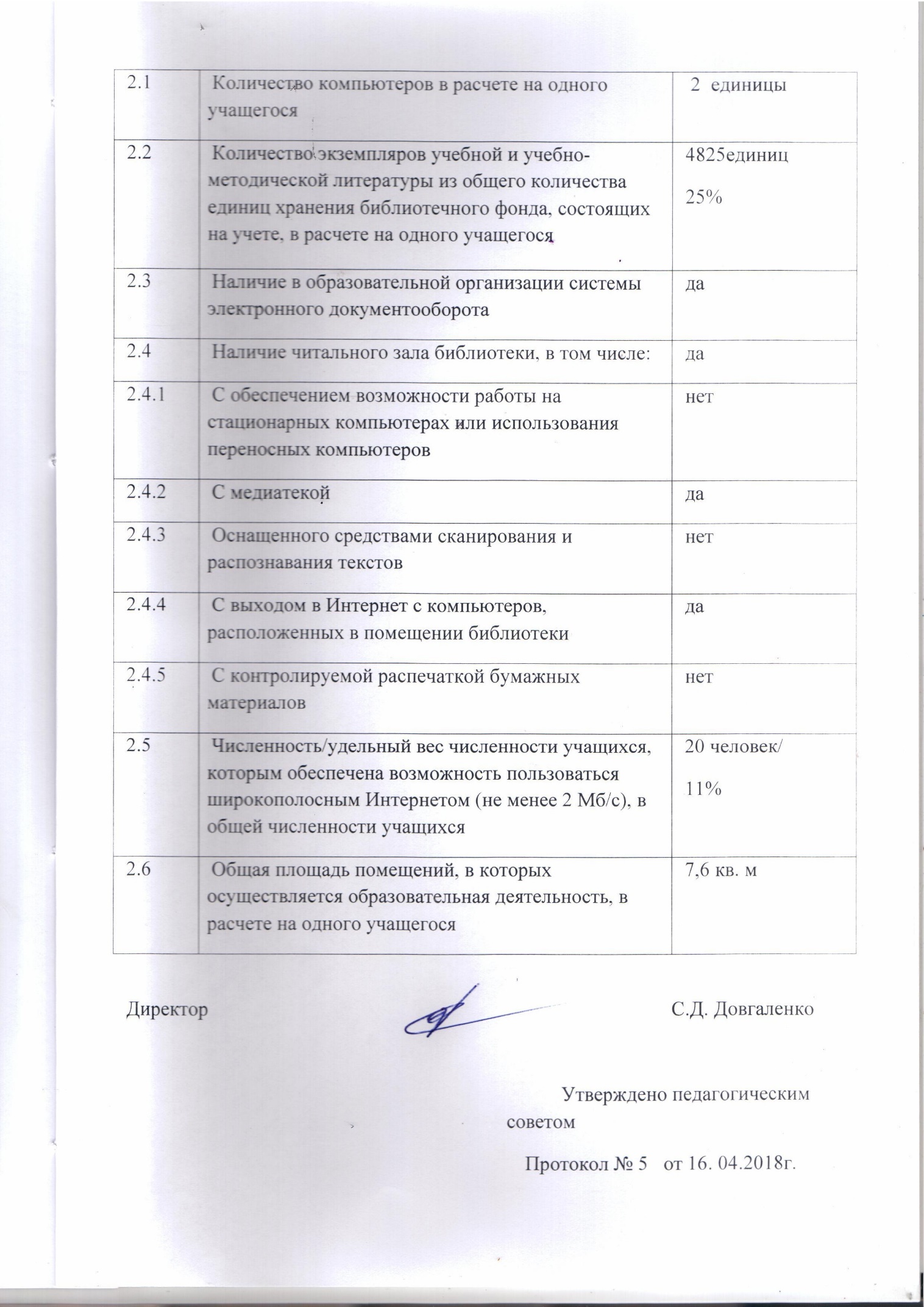 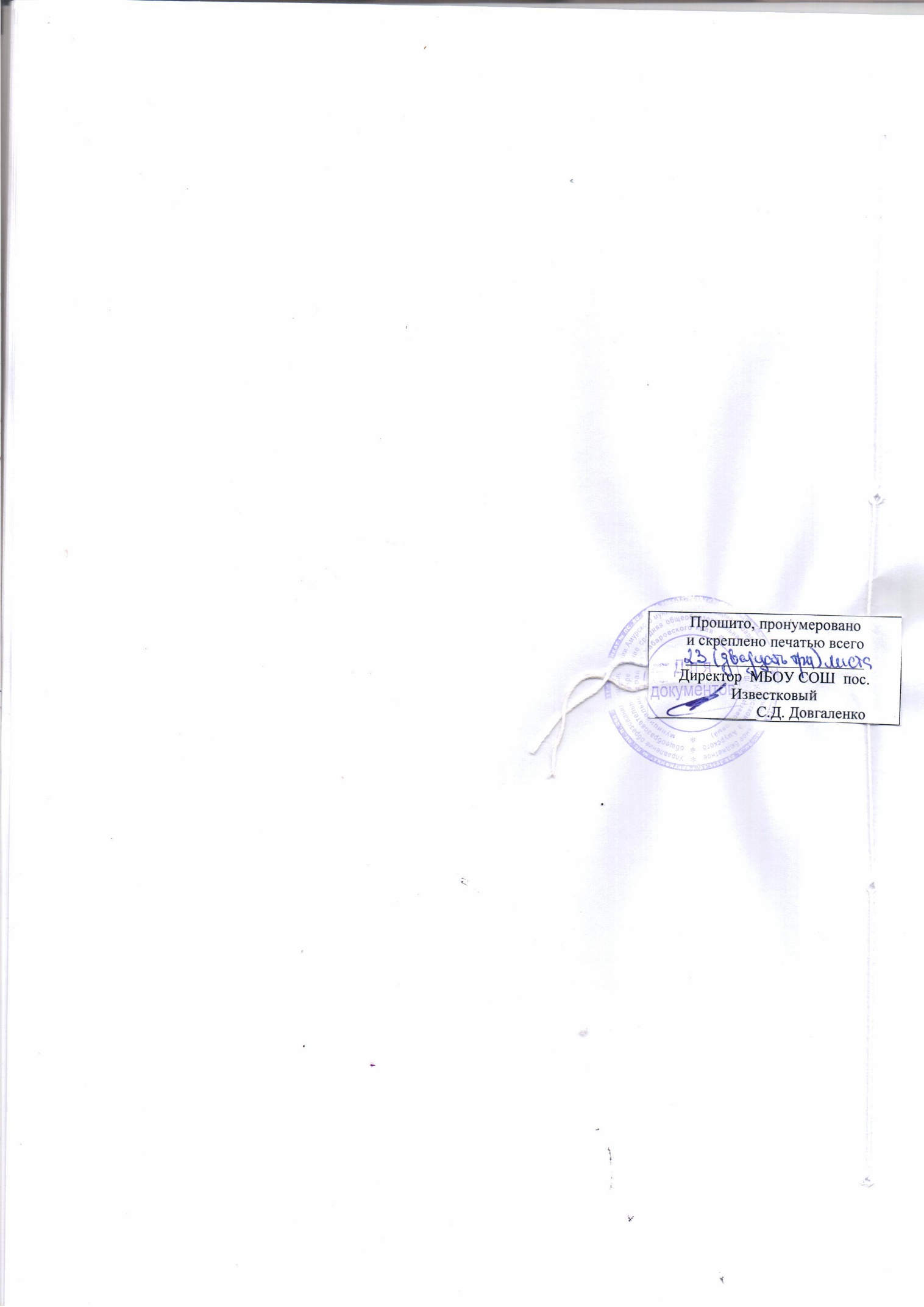 предметы2014/20152014/20152015/20162015/20162016/20172016/2017успевуспевуспевалгебра3,61003,8100370геометрия3,52963,8100370Русский язык41003,71004100Обществознание--3,41003,7100География --3,51003,389Биология --31003100Химия --41005100Литература --4100История----41002014-20152014-20152014-20152015- 20162015- 20162015- 20162016- 20172016- 20172016- 2017ПредметЧисло сдавМинимальное кол балловСредне тестовый баллЧисло сдавМинимальное кол балловСредне тестовый баллЧисло сдавМинимальное кол балловСредне тестовый баллРусский язык102457,7519246192468,8Математика (проф.)102034,3310274692738,2Математика (баз.)332,31934,1994,1обществознание83956,3364254,784248,3физика23640,0053637,2---литература---13244---Химия13629,0010013660Биология---43650,313669История------132552014/152015/162016/17Число уч-ся на конец года 184/10194/19185/15На «5» 9 - 5%14 – 7%16 – 8,6%На «4» и «5»   60   35%56 - 32%66 - 35%С одной «4» 4     2%4 - 2%5 - 2%С одной «3»  13    7%6 - 3%6 – 3%Оставлены на повторное обучение ---Качество обучения 40%47%64%Уровень обученности 100%100%100%СтупеньКлассКласс-комплектКоличество учащихсяТип класса11-4472общеобразовательный25-9595общеобразовательный310-11218общеобразовательный№ПредметШкольный этап  Всероссийской олимпиады школьниковМуниципальный этап всероссийской олимпиады школьников.1Русский язык3442Математика3543История804Обществознание2045Химия1026Физика917ОБЖ1148Английский язык609Физкультура181710Биология261411География19412Литература38813Информатика3014право31ИТОГО23063ПроблемыПути их решенияСтарение педагогического коллективаВзаимодействие с педагогическими вузамиЦелевое направление выпускников школы в педагогические вузыСохранение здоровья обучающихсяВнедрение здоровьесберегающих технологий в преподавание каждого предмета;Формирование устойчивой мотивации обучающихся к сохранению собственного здоровья;Пропаганда здорового образа жизни.Падение родительского влияния на воспитание детейПривлечение родителей к соуправлению школой;Организация родительского всеобучаКомпьютеризация учебно-вспомогательного процессаПриобретение компьютеров последнего поколения, программного обеспечения, замена компьютеров в  учебных кабинетах;Применение ИКТ в преподавании предметов различных  предметных  областей.Учебный год2014-20152015-20162016-2017Окончили 11-й класс10199Поступили в вузы2116Поступили в сузы563Наименование показателяВсегоВ учебном процессеКоличество  компьютеров4331Количество ноутбуков42Количество  сканеров22Количество интерактивных досок33Количество экранов1515Количество принтеров84Количество  проекторов1414Количество вебкамер1010№ п/пПоказателиЕдиница измерения1Образовательная деятельность1.1Общая численность учащихся185 человека1.2Численность учащихся по образовательной программе  начального общего образования  72человек1.3Численность учащихся по образовательной программе основного общего образования  95 человек1.4Численность учащихся по образовательной программе среднего общего образования   18 человек1.5Численность/удельный вес численности учащихся, успевающих на «4» и «5» по результатам промежуточной аттестации, в общей численности учащихся82 человека44%1.6Средний балл государственной итоговой аттестации выпускников 9 класса по русскому языку4 балла1.7Средний балл государственной итоговой аттестации выпускников 9 класса по математике3 балла1.8Средний балл единого государственного экзамена выпускников 11 класса по русскому языку68,8балл1.9Средний балл единого государственного экзамена выпускников 11 класса по математике38,2 балла1.10Численность/удельный вес численности выпускников 9 класса, получивших неудовлетворительные результаты государственной итоговой аттестации класса по русскому языку, в общей численности выпускников 9 класса0 человек0 %1.11Численность/удельный вес численности выпускников 9 класса, получивших неудовлетворительные результаты государственной итоговой аттестации класса по математике, в общей численности выпускников 9 класса0 человек21%1.12Численность/удельный вес численности выпускников 11 класса, получивших результаты ниже установленного минимального количества баллов  единого государственного экзамена по русскому языку в общей численности выпускников 11 класса0 человек0 %1.13Численность/удельный вес численности выпускников 11 класса, получивших результаты ниже установленного минимального количества баллов  единого государственного экзамена по математике в общей численности выпускников 11 класса0 %1.14Численность/удельный вес численности выпускников 9 класса, не получивших аттестаты об основном общем образовании, в общей численности выпускников 9 класса0 человек0 %1.15Численность/удельный вес численности выпускников 11 класса, не получивших аттестаты об среднем общем образовании, в общей численности выпускников 11 класса0 человек0 %1,16Численность/удельный вес численности выпускников 9 класса, получивших аттестаты об основном общем образовании с отличием, в общей численности выпускников 9 класса1 человек4%1.17Численность/удельный вес численности выпускников 11 класса,  получивших аттестаты об среднем общем образовании с отличием, в общей численности выпускников 11 класса2 человек22 %1.18Численность/удельный вес численности учащихся, принявших участие в различных олимпиадах, смотрах, конкурсах, в общей численности учащихся230100%1.19Численность/удельный вес численности учащихся – победителей и призёров олимпиад, смотров, конкурсов, в общей численности учащихся, в том числе8143%1.19.1Регионального уровня94%1.19.2Федерального уровня00%1.19.3Международного уровня00%1.20Численность/удельный вес численности учащихся, получающих образование с углубленным изучением отдельных предметов, в общей численности учащихся1910 %1.21Численность/удельный вес численности учащихся, получающих образование в рамках профильного обучения, в общей численности учащихся18100%1.22Численность/удельный вес численности обучающихся с применением дистанционных образовательных технологий, электронного обучения, в общей численности учащихся3619%1.23Численность/удельный вес численности учащихся в рамках сетевой формы реализации образовательных программ, в общей численности учащихся001.24Общая численность педагогических работников, в том числе:171.25Численность/удельный вес численности педагогических работников, имеющих высшее образование, в общей численности педагогических работников161.26Численность/удельный вес численности педагогических работников, имеющих высшее образование педагогической направленности (профиля), в общей численности педагогических работников1694%1.27Численность/удельный вес численности педагогических работников, имеющих среднее профессиональное образование, в общей численности педагогических работников15%1.28Численность/удельный вес численности педагогических работников, имеющих среднее профессиональное образование педагогической направленности (профиля), в общей численности педагогических работников15%1.29Численность/удельный вес численности педагогических работников, которым по результатам аттестации присвоена квалификационная категория, в общей численности педагогических работников, в том числе:01.29.1Высшая21.29.2Первая101.30Численность/удельный вес численности педагогических работников в общей численности педагогических работников, педагогический стаж работы которых составляет:1.30.1До 5 лет212%1.30.2Свыше 30 лет847%1.31Численность/удельный вес численности педагогических работников в общей численности педагогических работников в возрасте до 30 лет212%1.32Численность/удельный вес численности педагогических работников в общей численности педагогических работников в возрасте от 55 лет318%1.33Численность/удельный вес численности педагогических и административно-хозяйственных работников, прошедших за последние 5 лет повышение квалификации/профессиональную переподготовку по профилю педагогической деятельности или иной осуществляемой в образовательной организации деятельности, в общей численности педагогических и административно-хозяйственных работников17100%1.34Численность/удельный вес численности педагогических и административно-хозяйственных работников, прошедших повышение квалификации по применению в образовательном процессе федеральных государственных образовательных стандартов, в общей численности педагогических и административно-хозяйственных работников17100%2Инфраструктура